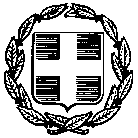         ΕΛΛΗΝΙΚΗ ΔΗΜΟΚΡΑΤΙΑ                                     Νέα Αλικαρνασσός : 31-01-2019 ΥΠΟΥΡΓΕΙΟ  ΠΑΙΔΕΙΑΣ, ΕΡΕΥΝΑΣ       ΚΑΙ ΘΡΗΣΚΕΥΜΑΤΩΝ                                                            Αρ. Πρωτ.   31                           ΠΕΡΙΦΕΡΕΙΑΚΗ Δ/ΝΣΗ Π/ΘΜΙΑΣ &                    Δ/ΘΜΙΑΣ ΕΚΠ/ΣΗΣ ΚΡΗΤΗΣΔ/ΝΣΗ Δ/ΘΜΙΑΣ ΕΚΠ/ΣΗΣ Ν. ΗΡΑΚΛΕΙΟΥ                                          ΓΕΝΙΚΟ ΛΥΚΕΙΟ ΝΕΑΣ ΑΛΙΚΑΡΝΑΣΣΟΥ                        Προς : Δ/ΝΣΗ Δ/ΘΜΙΑΣ ΕΚΠ/ΣΗΣ              Ταχ. Δ/νση: Οδός Αποστ. Βαρδαξή 1                                                   Ν. ΗΡΑΚΛΕΙΟΥΤαχ. Κώδ.: 71601 Νέα ΑλικαρνασσόςΠληροφορίες: Μηλάκης Μανόλης                  Τηλ. 2810 229-220Fax   2810 286-106ΘΕΜΑ:  «Επαναπροκήρυξη πρόσκλησης εκδήλωσης ενδιαφέροντος για την πραγματοποίηση εκπαιδευτικής εκδρομής των Α΄- Β΄ τάξεων του Γενικού Λυκείου Νέας Αλικαρνασσού στην Πάτρα.»            Το  Γενικό Λύκειο Νέας Αλικαρνασσού προκηρύσσει τριήμερη εκπαιδευτική εκδρομή  της Α΄ και Β΄ Λυκείου στην Πάτρα και προσκαλεί τα τουριστικά γραφεία να υποβάλουν τις προσφορές τους σύμφωνα με τους παρακάτω όρους και προϋποθέσειςΗΜΕΡΟΜΗΝΙΕΣ ΕΚΔΡΟΜΗΣ:Αναχώρηση: Πέμπτη βράδυ 4 ή Παρασκευή βράδυ 5 Απριλίου,Άφιξη: Δευτέρα πρωί 8 Απριλίου ή Τρίτη πρωί 9 Απριλίου (ανάλογα την ημερομηνία αναχώρησης).ΠΡΟΤΕΙΝΟΜΕΝΑ ΜΕΣΑ ΜΕΤΑΦΟΡΑΣ:Αναχώρηση και επιστροφή ακτοπλοϊκώς (Ηράκλειο – Πειραιάς – Ηράκλειο).Αριθμός μαθητών:   160-170 .Αριθμός συνοδών καθηγητών:  9.Αριθμός Διανυκτερεύσεων: Δύο (2) στην Πάτρα.Επισκέψεις – Εκδρομές: Μεσολόγγι, Ολυμπία, ΔελφοίΟΡΟΙ - ΠΡΟΥΠΟΘΕΣΕΙΣ:Τα καταλύματα θα πρέπει να είναι ασφαλή (κατάσταση κτιρίου και περιοχή, κατηγορίας 5 ή 4 αστέρων, ενώ θα προσφέρουν οπωσδήποτε πρωινό. Η κατανομή των μαθητών να είναι στον ίδιο όροφο. Τα δωμάτια μπορούν να είναι δίκλινα, τρίκλινα ή και τετράκλινα για τους μαθητές (με κανονικά κρεβάτια και όχι ράντζα), και μονόκλινα για τους καθηγητές. Η δυνατότητα ημιδιατροφής είναι επιθυμητή αλλά θα πρέπει να αναφερθεί ξεχωριστά.Μετακίνηση με πλοίο σε τετράκλινες καμπίνες για τους μαθητές και μονόκλινες για τους συνοδούς καθηγητές .Προσφορά για δωρεάν εισιτήρια στους μαθητές.Τα τουριστικά λεωφορεία θα πρέπει να είναι συνεχώς διαθέσιμα, ενώ θα υπάρχουν εφεδρικοί οδηγοί για όσες μετακινήσεις χρειαστεί να γίνουν πέρα του ωραρίου των βασικών οδηγών. Πριν την επιβίβαση των μαθητών θα πρέπει να γίνει έλεγχος από την αρμόδια λιμενική ή αστυνομική αρχή, ότι πληρούν όλες τις προϋποθέσεις που προβλέπονται από την ισχύουσα νομοθεσία (έγγραφα καταλληλότητας οχημάτων και βεβαιώσεις τεχνικών ελέγχων), ότι τα ελαστικά τους βρίσκονται σε καλή κατάσταση, ότι διαθέτουν ζώνες ασφαλείας και ότι οι οδηγοί διαθέτουν επαγγελματικές άδειες ικανότητας για τη συγκεκριμένη κατηγορία οχημάτων.Συνοδός ιατρός και φαρμακευτική υποστήριξη καθ’ όλη τη διάρκεια της εκδρομής.Συνοδός πρακτορείου καθ' όλη τη διάρκεια της εκδρομής.Το πρόγραμμα της εκδρομής περιλαμβάνει διαδρομές για εκδρομές στις γύρω περιοχές. Το τελικό πρόγραμμα θα οριστικοποιηθεί τουλάχιστον 1 (μία) εβδομάδα πριν την αναχώρηση και θα συνεκτιμηθούν οπωσδήποτε οι προτάσεις των τουριστικών γραφείων που θα αναφέρονται στις αντίστοιχες προσφορές τους, αλλά όπου απαιτηθεί η παρουσία ξεναγού, το κόστος θα βαρύνει το γραφείο. Κατά τη διάρκεια της εκδρομής θα μπορεί να γίνει τροποποίηση διαδρομών κατά τη βούληση των συνοδών-καθηγητών.Οι χώροι που θα επιλεγούν για εστίαση και ψυχαγωγία των μαθητών πρέπει να διαθέτουν νόμιμη άδεια λειτουργίας και να πληρούν τους όρους ασφάλειας και υγιεινής.Υποχρεωτική Ασφάλιση Ευθύνης Διοργανωτή, όπως ορίζει η κείμενη νομοθεσία, καθώς και πρόσθετη ασφάλιση για περίπτωση ατυχήματος ή ασθένειας μαθητή ή συνοδού καθηγητή.Αποδοχή από το πρακτορείο ποινικής ρήτρας σε περίπτωση αθέτησης οποιουδήποτε όρου του συμβολαίου από τη μεριά του (κατάθεση εγγυητικής επιστολής με παρακράτηση ποσού που θα καθορίσει το σχολείο, με ελάχιστο το 15% του συνολικού κόστους). Πρόβλεψη διαχείρισης της περίπτωσης που η εκδρομή δεν πραγματοποιηθεί στις προβλεπόμενες ημερομηνίες, λόγω ανωτέρας βίας (καιρικές συνθήκες, εκλογές, θεομηνίες κλπ).Για τις παραπάνω υπηρεσίες ζητείται το συνολικό κόστος της εκδρομής, καθώς και το κόστος ανά μαθητή, συμπεριλαμβανομένου του ΦΠΑ .Τα ενδιαφερόμενα πρακτορεία που θα ανταποκριθούν στην εκδήλωση ενδιαφέροντος καλούνται να υποβάλλουν σφραγισμένο φάκελο προσφοράς, καθώς και υπεύθυνη δήλωση κατοχής του ειδικού σήματος λειτουργίας τουριστικού γραφείου, το οποίο πρέπει να είναι σε ισχύ, καθώς και φωτοαντίγραφό του. Οι προσφορές θα περιγράφουν αναλυτικά τις προσφερόμενες υπηρεσίες, καθώς και τις πιθανές ενδεχόμενες βελτιωτικές προτάσεις, και θα πρέπει να είναι σύμφωνες με την υπ΄ αριθμό 33120/ΓΔ4/28-02/2017 (ΦΕΚ 681/τ.Β΄/06.03.2017) Υπουργική Απόφαση, καθώς και κάθε σχετική νομοθεσία. Οι  προσφορές  θα πρέπει  να κατατεθούν σφραγισμένες στο γραφείο του διευθυντή ΓΕΛ Νέας Αλικαρνασσού, το αργότερο μέχρι και την Τρίτη 05/02/2019 και ώρα 13.00.         Επιπλέον, στο φάκελο της προσφοράς θα πρέπει να υπάρχει απαραίτητα CD ή άλλο οπτικό μέσο με την προσφορά σε ηλεκτρονική μορφή (doc ή pdf, μεγέθους το πολύ 1ΜΒ), ώστε να είναι εύκολη η ανάρτησή του στο διαδίκτυο. Όσες προσφορές δεν φτάσουν έγκαιρα μέχρι την παραπάνω ημερομηνία ή αποσταλούν με διαφορετικό τρόπο (fax, e-mail, ανοικτός φάκελος κλπ) ή συνοδεύονται από κενό ή μη αναγνώσιμο CD, θα θεωρούνται απαράδεκτες και δεν θα αξιολογούνται. Η αποσφράγιση των προσφορών θα πραγματοποιηθεί αμέσως μετά τη λήξη προθεσμίας υποβολής τους, από την αρμόδια επιτροπή του σχολείου μας.                                                                       Ο Διευθυντής  του ΓΕΛ Ν. Αλικαρνασσού                                                                             Μηλάκης Εμμανουήλ